Applicant Information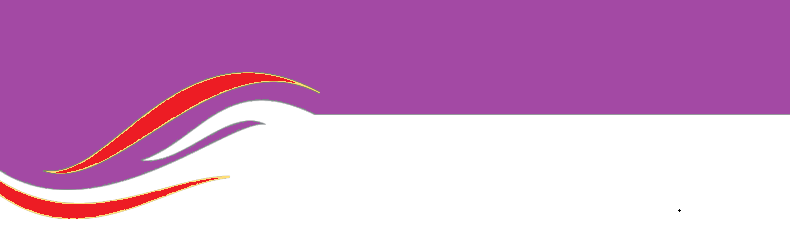 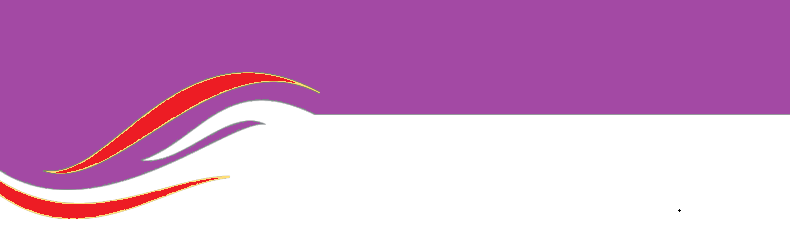 MinistryEmergency ContactSignatureIt is my desire to grow in the grace and knowledge of the Lord Jesus (2 Peter 3:18), becoming better equipped to help train and develop the saints for the work of ministry (Ephesians 4:12).Signature		Date	Name:Date:LastFirstM.I.Address:Street AddressApartment/Unit #CityStateZIP CodePhone:EmailChurchAddressMinistriesSpiritual Gifts:Name:LastFirstM.I.RelationAddress:Street AddressApartment/Unit #CityCityCityStateZIP CodePhone:Alternate Phone